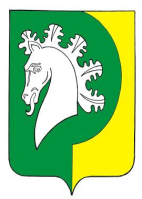 О частичной замене дотации на выравнивание бюджетной обеспеченности Шераутского сельского поселения Комсомольского района Чувашской Республики дополнительным нормативом отчислений от налога на доходы физических лицВ соответствии с пунктом 4 статьи 137 Бюджетного кодекса Российской Федерации и пунктом 12 статьи 17.3 Закона Чувашской Республики от 23 июля 2001 г. № 36 «О регулировании бюджетных правоотношений в Чувашской Республике» Собрание депутатов Шераутского сельского поселения Комсомольского района Чувашской Республики р е ш и л о:Дать согласие на частичную замену дотации на выравнивание бюджетной обеспеченности для бюджета Шераутского сельского поселения Комсомольского района Чувашской Республики, планируемой к утверждению в республиканском бюджете Чувашской Республики на 2021 год и на плановый период 2022 и 2023 годов, дополнительным нормативом отчислений от налога на доходы физических лиц в 2021 и 2022 годах в бюджет Шераутского сельского поселения Комсомольского района Чувашской Республики в размере 1,0 процента от объема поступлений, подлежащего зачислению в консолидированный бюджет Чувашской Республики от указанного налога.Настоящее решение вступает в силу после его официального опубликования.Председатель Собрания депутатов Шераутского сельского поселения	В.Н. ЛожковаЧĂВАШ  РЕСПУБЛИКИНЧИКОМСОМОЛЬСКИ РАЙОНĚШУРУТ  ЯЛ  ПОСЕЛЕНИНДЕПУТАЧĚСЕН    ПУХĂВĚЙЫШĂНУ  «19» октябрь 2020ç. № 5/12Шурут ялĕЧУВАШСКАЯ РЕСПУБЛИКАКОМСОМОЛЬСКИЙ РАЙОНСОБРАНИЕ ДЕПУТАТОВШЕРАУТСКОГОСЕЛЬСКОГО ПОСЕЛЕНИЯРЕШЕНИЕ   «19» октября 2020г. № 5/12село Шерауты